• ознакомить с историей зарождения театрального искусства;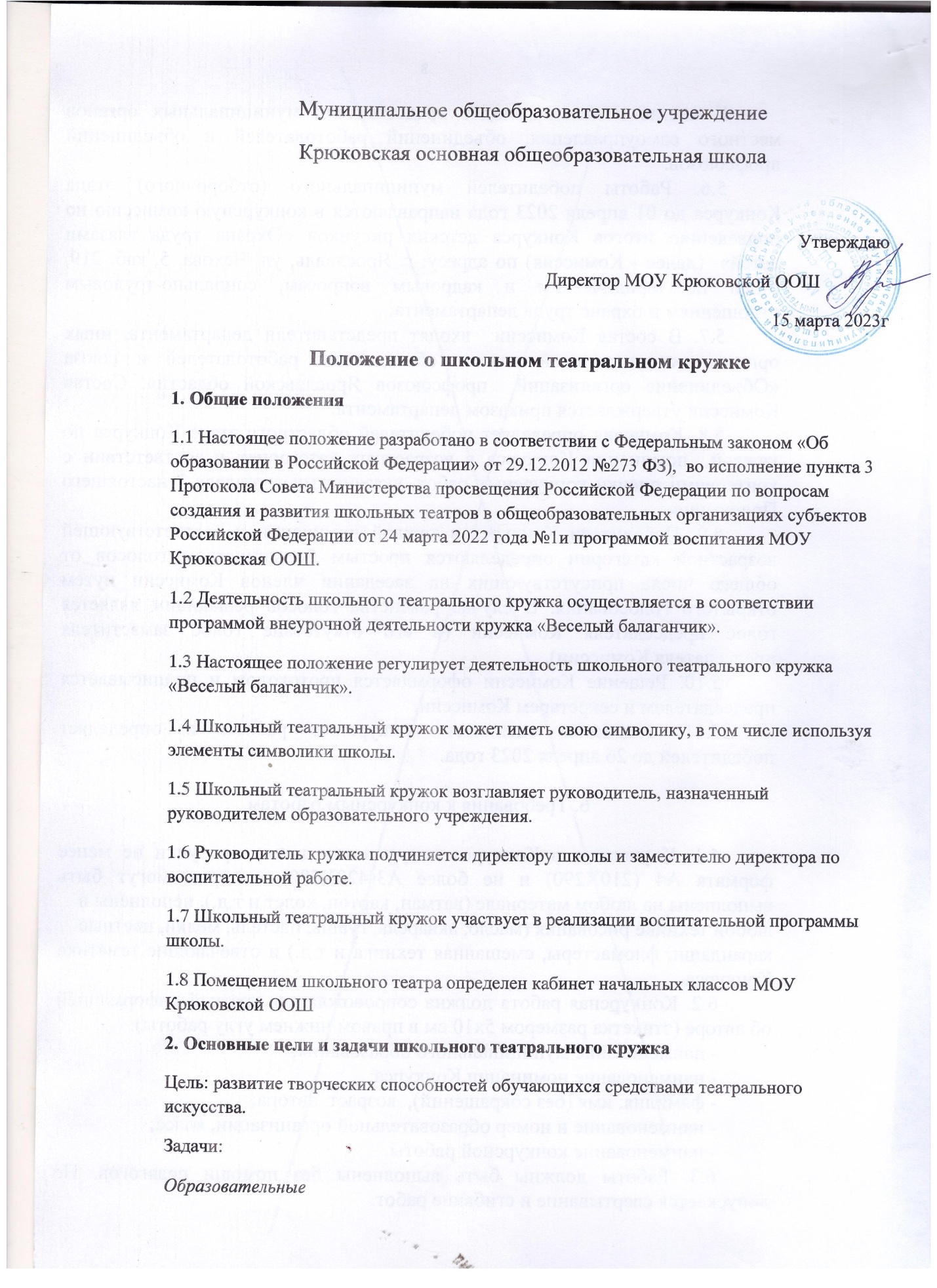 • помогать в овладении теоретическими знаниями, практическими умениями инавыками в области театральной деятельности.Метапредметные• развивать познавательные процессы: внимание, воображение, память,образное и логическое мышление;• развивать речевые характеристики голоса: правильное дыхание,артикуляцию, силу голоса; мышечную свободу; фантазию, пластику;• развивать творческие и организаторские способности;• активизировать познавательные интересы, самостоятельность мышления.Личностные• приобщать к духовным и культурным ценностям мировой культуры, кискусству;• воспитывать эстетический вкус;• сформировывать у обучающихся нравственное отношение к окружающемумиру, нравственные качества личности;• сформировывать адекватную оценку окружающих, самооценку, уверенность в себе.3. Организация деятельности школьного кружкаДеятельность школьного театрального кружка заключается в духовно-нравственном общении, в оказании помощи обучающимся в самовыражении и самопрезентации, участии в организации культурно-массовых мероприятий, в постановке и показе широкому зрителю спектаклей, концертных программ, творческих мастерских, самостоятельных работ обучающихся, а также педагоговкак на своей стационарной площадке, так и на других площадках, в том числе на выездах.К видам деятельности школьного кружка относятся: игровая, познавательная, досугово-развлекательная деятельность (досуговое общение), проблемно-ценностное общение; художественное творчество (проектирование и подготовка спектаклей, концертов, отдельных концертных номеров, декораций), социальное творчество (проведение культурно-массовых мероприятий, спектаклей, концертов).Деятельность школьного кружка организуется в следующих формах: учебное занятие (групповое и индивидуальное), самостоятельная работа, репетиция, спектакль, конкурс, концерт, выступления на концертах и других массовых мероприятиях, проект, викторина, познавательная и социальная практика, экскурсия, посещение спектаклей, концертов и другие.Наполняемость групп составляет до 15 человек. Возраст участников школьного кружка от 7 до 11 лет. Группы могут быть одновозрастными и разновозрастными. Школьный кружок организует работу с детьми в течение учебного года и в каникулярное время (во время работы ДОЛ).Школьный кружок организует и проводит массовые мероприятия, создает необходимые условия для совместной деятельности детей и родителей.Продолжительность занятий определяются расписанием.Занятия проводятся по группам или всем составом, а также в индивидуальномпорядке.Расписание занятий кружка составляется с учётом создания наиболее благоприятного режима труда и отдыха детей, с учетом пожеланий обучающихся и их родителей, возрастных особенностей детей и установленных санитарно-гигиенических норм.Содержание деятельности школьного учебного кружка строится в соответствии с учебным планом и учебной (образовательной) программой, реализуемой в школьном кружке.Программа разрабатывается педагогом с учетом запросов детей, потребностей семьи, потребностей образовательного учреждения и национально-культурных традиций и утверждается в установленном в школе порядке.Педагог, реализующий программу на базе школьного кружка, вправе выбирать по своему усмотрению технологии и методы, направленные на достижение запланированных личностных, метапредметных и предметных результатов. Ведущими при организации занятий являются метод действенного анализа, игровые технологии, а также различные формы и методы театральной педагогики.4. Участники образовательных отношений, их права и обязанностиУчастниками образовательных отношений в школьном кружке являются обучающиеся школы, педагогический работник, родители (законные представители).Прием в школьный кружок осуществляется по результатам заявлений родителей на внеурочную деятельность.Права и обязанности детей, родителей (законных представителей), педагогического работника определяются Уставом учреждения, Правилами внутреннего распорядка для обучающихся.Отношения детей и персонала учреждения строятся на основе сотрудничества, уважения личности ребенка и предоставления ему свободы развития в соответствии с индивидуальными особенностями, но с обязательным соблюдением расписания занятий и правил внутреннего распорядка.Права и обязанности работников учреждения определяются законодательством Российской Федерации, Уставом учреждения и трудовым договором.Все участники образовательных отношений обязаны уважительно относиться друг к другу, бережно относиться к имуществу образовательного учреждения.Обучающиеся обязаны регулярно посещать занятия в школьном кружке.Родители (законные представители) обучающихся обязаны создавать имнеобходимые условия для успешного освоения детьми учебных программ, реализуемых в школьном кружке.Педагог имеет право самостоятельно выбирать и использовать методики обучения и воспитания.     Руководитель  школьного кружка планирует, организует и контролирует образовательный процесс, отвечает за качество и эффективность работы школьного кружка, несёт ответственность за реализацию программы в соответствии с планом и графиком процесса образования.   Руководитель  школьного театра несет ответственность за жизнь и здоровье детей во время образовательного процесса, за соблюдение норм пожарной безопасности, техники безопасности, иные действия, предусмотренные трудовым договором, законодательством.